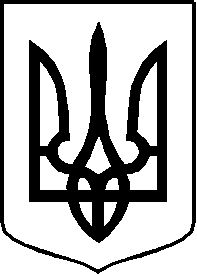 ДОНЕЦЬКА ОБЛАСНА ДЕРЖАВНА АДМІНІСТРАЦІЯ НАКАЗДЕПАРТАМЕНТУ ОХОРОНИ ЗДОРОВ’Я від___________________	                 Краматорськ 	             		№______Про подання закладами охорони здоров’я області статистичних звітів за І півріччя 2024 року           З метою проведення аналізу та отримання результатів діяльності закладів охорони здоров'я Донецької області за І півріччя 2024 рокунаказую:1.     Затвердити:1.1. Графік подання державних та галузевих статистичних звітів по адміністративних територіях та окремих закладах охорони здоров’я за І півріччя 2024  року (додаток 1).1.2.	Склад комісії з прийому державних та галузевих статистичних звітів             за І півріччя 2024 року (додаток 2).1.3.	Графік прийому звітних форм для оцінки результатів діяльності центрів, відділень, кабінетів профілактики та лікування хворих на ВІЛ\СНІД фахівцями КНП «Донецький обласний центр з профілактики та боротьби із СНІДом» (далі – КНП «ДОЦ СНІД») та перелік форм звітності  та електронних інструментів для оцінки результатів діяльності центрів, відділень, кабінетів профілактики та лікування ВІЛ\СНІД хворих    за червень, ІІ квартал та за І півріччя 2024 року (додатки 3 та 3.1).1.4.	Графік подання державної статистичної звітності за формою № 9-к (коротка) «Звіт про захворювання, які передаються переважно статевим шляхом, грибкові шкірні захворювання і коросту» та № 32 (піврічна) «Звіт щодо осіб, які мають розлади психіки через уживання психоактивних речовин, за ____ 20___ рік»                  за І півріччя 2024 року (додаток 4).2. Директору департаменту Маріупольської міської ради, начальникам управлінь/відділів охорони здоров’я міських рад, керівникам центральних міських/районних лікарень, центрів первинної медико-санітарної допомоги (далі –ЦПМСД), підприємств, установ, закладів спільної власності територіальних громад сіл, селищ, міст, що перебувають в управлінні обласної ради:2.1. Забезпечити складання та своєчасне подання державних і галузевих статистичних звітів за І півріччя 2024 року:2.1.1. До комунального закладу охорони здоров'я «Інформаційно-аналітичний центр     медичної    статистики»   (далі  ‒  КЗОЗ «ІАЦМС») в електронному варіанті програми «Медстат» на адресу medstatdon@gmail.com, за формами:            № 21-А-здоров «Про медичну допомогу роділлям (породіллям), новонародженим та дітям першого року життя» (розріз 15 – І півріччя) у термін, зазначений в додатку 1 до цього наказу;№ 32 (піврічна) «Звіт щодо осіб, які мають розлади психіки через уживання психоактивних речовин, за ____ 20___ рік» (розріз 17 –  І півріччя) у термін, зазначений   в додатку 4 до цього наказу,2.1.2. До КНП «ДОЦ СНІД» для оцінки результатів діяльності центрів, відділень, кабінетів профілактики та лікування хворих на ВІЛ\СНІД сканований формат   з підписом керівника закладу та печаткою ЗОЗ за електронною адресою: aidsdonobl@ukr.net  у терміни згідно з додатком 3 форм:           - форми № 1 «Звіт про осіб зі станами та хворобами, що зумовлені вірусом імунодефіциту людини (ВІЛ)» (квартальна) за 6 місяців 2024,                      - № 56 «Звіт про надання антиретровірусної терапії ВІЛ-інфікованим особам станом на 01.07..2024 року»,                      - № 59 «Звіт про проведення медикаментозної постконтактної профілактики ВІЛ-інфекції за 6 місяці  2024 рік»,           2.2. Забезпечити подання:2.2.1. Показників діяльності ліжкового фонду в електронному  вигляді в форматі google – таблиці за посиланням:https://docs.google.com/spreadsheets/d/1WMUTpNhkI9fuX_nPIK-ze0gtdmKZkJ85rXAcqhwPXGE/edit?usp=sharing;2.2.2. Моніторингу модернізації первинної медичної допомоги за І півріччя 2024 року в форматі google – таблиці за посиланням: https://docs.google.com/spreadsheets/d/15lN5VvzwOvaknqznIZK_EXAGsIL6aKw9HE0kXnMWiEg/edit?usp=sharing відповідно до графіка (додаток 1). 2.2.3. Звіту щодо медичної допомоги учасникам АТО та ООС                                за І півріччя 2024 року в форматі google – таблиці за посиланням:  https://docs.google.com/spreadsheets/d/1C9x8Df23Ss2YwrHhwQBsjtI9K5RoTPEsO8mGrgIFoP8/edit?usp=sharing.            2.2.4. Звіту щодо своєчасної медичної допомоги внутрішньо переміщеним особам за І півріччя 2024 року в форматі google – таблиці за посиланням:  https://docs.google.com/spreadsheets/d/1IG2403YZEdkxyG5Nb2WUgDiPoIM-2bGAvInxaZr6EXA/edit?usp=sharing. 2.2.5. Моніторингу надання медичної допомоги населенню, зокрема внутрішньо переміщеним особам (далі ВПО), закладами охорони здоров’я Донецької області (Дані по ВПО) за І півріччя 2024 року в форматі google – таблиці за посиланням:https://docs.google.com/spreadsheets/d/1Q5-F6BZw9OmZL0oygcaLGWtnwa2XpaXvrgPu7N2lU9I/edit?usp=sharing.2.2.6. Інформації  щодо  змін  в  мережі,  в т. ч. ЦПМСД, за І півріччя 2024 року (надати копію документів, на підставі яких проведені зміни в електронному вигляді на e-mail  medstatdon@gmail.com).            2.2.7.  Інформації щодо кількості амбулаторій, які входять до складу ЦПМСД, у т.ч. відкритих за звітний період поточного року, амбулаторій загальної практики сімейної медицини     (по  кожному  центру)  та  не  укомплектовані   жодним   лікарем   амбулаторії  ЦПМСД (до 1 числа наступного за звітним місяця) за посиланням: https://docs.google.com/spreadsheets/d/1QUudRLy9gtC_Rox04uzB8B0nDATFCEJf4mMQvvP8814/edit?usp=sharing .2.2.8. На  виконання  вимог  листа  Державної  установи  «Центр  громадського здоров’я Міністерства охорони здоров’я України»  (надалі-ЦГЗ України) від 22.07.2022 № 03-09/21/2862/22 щодо збору  інформації з питань активного виявлення туберкульозу та латентної туберкульозної інфекції,  інформації про загальну кількість осіб з груп ризику розвитку ТБ, їх розподіл за групами ризику та результатами систематичного скринінгу на ТБ (повнота охоплення, питома вага осіб із завершеним скринінгом на ТБ, питома вага осіб із виявленими ТБ/ЛТБІ та призначення лікування ЛТБІ) та виконанню Індикаторів ТБ (до 5 числа, наступного за звітним місяця) у Google-таблиці за посиланнями:            - щодо систематичного скринінгу на ТБ    -  https://docs.google.com/spreadsheets/d/1weONaS3EQdZt44jPABLl6cXWz5z9-wB-Ci6CbK2hww8/edit?usp=sharing;            - щодо систематичного скринінгу на латентну туберкульозну інфекцію - https://docs.google.com/spreadsheets/d/1mcCWaZAMXwIuBexU3-t4r7tvs7RkgexuN7MWS76CCl4/edit?usp=sharing.              2.2.9. Зведеного по території звіту щодо виконання вимог наказу Міністерства охорони здоров’я України від 27 жовтня 2014 року № 778 «Про затвердження переліку рідкісних (орфанних) захворювань», зареєстрованого у Міністерстві юстиції України 13.11.2014 за № 1439/26216, (із змінами) та строків надання цієї інформації відповідно до листа департаменту охорони здоров’я облдержадміністрації від 13.03.2019                                 № 01-29/974/0/70-19 за І півріччя 2024 року (до 3 числа наступного за звітним місяця) за посиланням: https://docs.google.com/spreadsheets/d/1mWLQVoDk8AZQOc3dJi37S3yLa48P4sY4qsus7lJGzeQ/edit?usp=sharing   2.2.10. Інформації  на  виконання  вимог  листа  департаменту  охорони  здоров’я облдержадміністрації від 01.08.2017 № 01-29/1591 щодо забезпечення осіб                       з інвалідністю технічними та іншими засобами (вся інформація без винятку надається закладами  первинної  медико-санітарної  допомоги  до 5 числа  наступного  за  звітним місяця) за посиланням: https://docs.google.com/spreadsheets/d/1KC5wZQNxHUdTMtHD8d4ve7vN4pDORFKx9PtcsGZ6uFg/edit?usp=sharing2.2.11. Зведеного по території звіту щодо виконання вимог постанови Кабінету Міністрів України від 22 березня 2001 року № 270 «Про затвердження Порядку розслідування та обліку нещасних випадків невиробничого характеру» та розпорядження Кабінету Міністрів України від 08 листопада 2007 року № 980-р  «Про затвердження плану першочергових заходів з профілактики травматизму  невиробничого характеру» за І півріччя 2024 року за посиланням: https://docs.google.com/spreadsheets/d/1Vsyk7iFly_ilSdRUW1v0l8pot_LBu1UL2NAO-ZUm7ig/edit?usp=sharing            2.2.12. Інформації щодо виконання вимог постанови Кабінету Міністрів України від 17 серпня 1998 року № 1303 «Про впорядкування безоплатного та пільгового відпуску лікарських засобів за рецептами лікарів у разі амбулаторного лікування окремих груп населення та за певними категоріями захворювань» (до 7 числа наступного за звітним місяця) за посиланням:https://docs.google.com/spreadsheets/d/1rT3vTQQum-8Dp8EI-RR4KWeS9BGS23a27qG6ltW-KyQ/edit#gid=929470015           2.2.13. Інформації щодо несприятливих подій після імунізації (у строк до 06.04.2024) за посиланням:https://docs.google.com/spreadsheets/d/1b-0FKYFuEpuaA5l2L73EeYzbBsDIqFtfcjcEmGpx5ZE/edit?usp=sharing2.2.14. Узагальнення та звітування інформації щодо кількості ветеранів війни, у тому числі учасників АТО/ООС, учасників БД, інвалідів війни та інших, на виконання Закону України «Про статус ветеранів війни, гарантії їх соціального захисту» у Google-таблиці за посиланням:https://docs.google.com/spreadsheets/d/1o93s3U01qTes5bpxSTCoiSbzuP6p4IU2OixKD-YLBMQ/edit?usp=sharing2.2.15. Узагальнення та звітування інформації щодо бази даних медичних, фармацевтичних та науково-педагогічних працівників сфери управління МОЗ України у Google-таблиці за посиланням:https://docs.google.com/spreadsheets/d/1-Sv_NmkNqEAnPbrucvZ0XHjDbfk2bOqyMloF2Tb5zWs/edit?usp=sharing2.2.16. Інформації за програмами «Інфаркти», «Інсульти» за І півріччя 2024 року надаються шляхом заповнення гул-таблицьhttps://docs.google.com/spreadsheets/d/1R3EeCYlyYcPLTSt2tYfOwwh2KO8XqTHyNSInTJh7vMk/edit#gid=0 та https://docs.google.com/spreadsheets/d/1x-2d4IKSru1rj8groYWAbZvKeQ_D18ixStsH9MU-VDE/edit#gid=0  відповідно.                                     З питаннями звертатись   до   фахівця   КЗОЗ «ІАЦМС» Шевлякової Євгенії Олегівни – 0994529006.2.2.17. Даних на померлих вагітних, роділь та породіль згідно з таблицею  (додаток 5).3. В. о. директора КНП «Донецький обласний центр з профілактики та боротьби із СНІДом» Овечкіній. М.І.:            3.1. Забезпечити прийом звітності та електронних інструментів для оцінки результатів діяльності центрів, відділень, кабінетів профілактики та лікування ВІЛ\СНІД хворих за червень, 2 квартал та 1 півріччя 2024 року  (додаток 6) та подання:             3.1.1. до ДУ «Центр громадського здоров’я МОЗ України» у строк 05.07-15.07.2024 звітів за формами:             № 1 «Звіт про осіб зі станами та хворобами, що зумовлені вірусом імунодефіциту людини (ВІЛ)» (квартальна) за 6 місяців 2024року» – на адресу: epidaids@phc.org.ua – до 15.07..2024);             № 2/1 «Звіт про осіб зі станами та хворобами, що зумовлені вірусом імунодефіциту людини (ВІЛ)» (місячна), за березень 2024 року (електронний варіант –  на адресу: epidaids@ phc.org.ua – до 05.07.2024);             № 56 «Звіт про надання антиретровірусної терапії ВІЛ-інфікованим особам  за  3 місяці 2024 року», (електронний варіант – на адресу: info@phc.org.ua - до 15.07.2024);                          № 59 «Звіт про проведення медикаментозної постконтактної профілактики ВІЛ- за 6 місяці 2024року “ (електронний варіант на адресу: info@phc.org.ua – до 15.07.2024);               електронний інструмент моніторингу руху та витрат АРВ – препаратів закуплених за кошти Державного бюджету, Глобального фонду для боротьби із СНІД, туберкульозом та малярією (електронний варіант – на адресу: o.svirid@gmail.com– до 10.07.2024;                           3.1.2. до  ІАЦМС – № 1 «Звіт про осіб зі станами та хворобами, що зумовлені вірусом імунодефіциту людини (ВІЛ)» (квартальна) за 6 місяців  2024 року»               4. Експерту департаменту охорони здоров’я облдержадміністрації за напрямком «дерматологія» ЄРЬОМЕНКУ Андрію надати до КЗОЗ «ІАЦМС» в термін                     до 05.07.2024 узагальнену ф. 9-к «Звіт про захворювання, які передаються переважно  статевим шляхом, грибкові шкірні захворювання і коросту» за І півріччя 2024 року      по Донецькій області.              5. Експерту департаменту охорони здоров’я облдержадміністрації за напрямком «Фтизіатрія» КЛИМЕНКО  Наталії надати:  5.1.  до ДУ «Центр громадського здоров’я МОЗ України» в строк до 15.07.2024:  узагальнену ф 33-к «Звіт про хворих на туберкульоз» по Донецькій області;  5.2.  до ДУ «Центр громадського здоров’я МОЗ України» в строк до 20.07.2024:   5.2.1. ф 4 «Звіт про загальну кількість випадків чутливого туберкульозу хворих (за даними бактеріоскопії і/або культурального дослідження) ТБ 07»;  5.2.2. ф 4-2 «Звіт про кількість випадків хіміорезистентного туберкульозу, підтверджених та/або за якими розпочато лікування випадків МЛС/Риф-ТБ/ ШЛС-ТБ протягом звітного кварталу (ТБ 07-МЛС/Риф-ТБ/ ШЛС-ТБ);  5.2.3. ф. 8-3 «Звіт про результати дослідження стійкості мікобактерій туберкульозу до антимікобактеріальних препаратів у хворих на туберкульоз легень, які були зареєстровані 12-15 місяців тому, ТБ 11»;  5.2.4. ф. 8-4 «Звіт про попередню оцінку результатів лікування підтверджених випадків МР ТБ в кінці інтенсивної фази лікування, зареєстрованих 9 (12) місяців тому та підтверджених випадків РР ТБ, зареєстрованих 12 (15) місяців тому, ТБ 10-МР ТБ»  5.2.5. ф. 8-6 «Звіт про остаточні результати лікування підтверджених випадків МР ТБ та інших випадків ХР ТБ, за якими розпочато лікування 20 (24) місяців тому, та підтверджених випадків РР ТБ, за якими розпочато лікування 32 (36) місяців тому.  6. Начальнику КЗОЗ «ІАЦМС» ГУДИНО Юлії здійснити прийняття державних та галузевих статистичних звітів за І півріччя 2024 року з 10 по 15 липня 2024 року.  7. Контроль за виконанням цього наказу залишаю за собою.Директор департаментуохорони здоров’я облдержадміністрації                                        Володимир КОЛЕСНИК Проект наказу департаменту охорони здоров’я облдержадміністрації «Про подання закладами охорони здоров’я області статистичних звітів за І півріччя 2024 року» підготовлено комунальним закладом охорони здоров’я                                                 КЗОЗ «Інформаційно-аналітичний центр медичної статистики»Начальник Центру                                                                                  Юлія ГУДИНОПогоджено:Заступник директора департаменту - начальник управління організаціїта розвитку медичної допомоги населеннюдепартаменту охорони здоров᾿я облдержадміністрації                                                                             Наталя ФІЛІППОВА		Заступник начальника управління –начальник відділу стратегічного розвитку охорони здоров'я та забезпечення лікарськими засобами управління організації та розвитку медичної допомоги населенню департаменту охорони здоров'я облдержадміністрації                                               Марина КОРНЄЄВАЗаступник начальника управління економікита фінансів – начальник планово-економічноговідділу департаменту охорони здоров᾿я облдержадміністрації                                                                             Алла ДУДНІК		                                                                                                                                                               Додаток 1 									ЗАТВЕРДЖЕНО									Наказ департаменту									охорони здоров’я 									облдержадміністрації									від  _______ 2024  року № ____ Графік подання державних та галузевих статистичних звітів по адміністративних територіях та окремих закладах охорони здоров’яза І півріччя 2024 року Заступник директора департаменту - начальник управління організаціїта розвитку медичної допомоги населеннюдепартаменту охорони здоров᾿яоблдержадміністрації                                                                                       Наталя ФІЛІППОВАДодаток 2 									ЗАТВЕРДЖЕНО									Наказ департаменту									охорони здоров’я 									облдержадміністрації									від  _______ 2024 року № СКЛАД   К О М І С І Їз прийому державних та галузевих статистичних звітівза І півріччя 2024 рокуЗаступник директора департаменту - начальник управління організаціїта розвитку медичної допомоги населеннюдепартаменту охорони здоров᾿яоблдержадміністрації                                                                                       Наталя ФІЛІППОВА                                                                                                                                                               Додаток 3                                                                                                                                                                            									ЗАТВЕРДЖЕНО									Наказ департаменту									охорони здоров’я 									облдержадміністрації									від  _______ 2024 року № Графікприйому звітних форм для оцінки результатів діяльності центрів, відділень, кабінетів профілактики та лікування хворих на ВІЛ\СНІД фахівцямиКНП «Донецький обласний центр з профілактики та боротьби із СНІДом»Заступник директора департаменту - начальник управління організаціїта розвитку медичної допомоги населеннюдепартаменту охорони здоров᾿яоблдержадміністрації                                                                                       Наталя ФІЛІППОВАДодаток 3.1									ЗАТВЕРДЖЕНО									Наказ департаменту									охорони здоров’я 									облдержадміністрації									від  _______ 2024 року № ____ Перелік форм звітності  та електронних інструментів для оцінки результатів діяльності центрів, відділень, кабінетів профілактики та лікування ВІЛ\СНІД хворихза ІІ квартал та І півріччя 2024 рокуЗаступник директора департаменту - начальник управління організаціїта розвитку медичної допомоги населеннюдепартаменту охорони здоров᾿яоблдержадміністрації                                                                                       Наталя ФІЛІППОВАДодаток 4 									ЗАТВЕРДЖЕНО									Наказ департаменту									охорони здоров’я 									облдержадміністрації									від  _______ 2024 року № ____ Графікподання  державної  статистичної  звітності за формами № 9-к (коротка)             «Звіт про захворювання, які передаються переважно статевим шляхом, грибкові шкірні захворювання і коросту» та № 32 (піврічна) «Звіт щодо осіб, які мають розлади психіки через уживання психоактивних речовин, за ____ 20___ рік»                          за І півріччя 2024 рокуЗвіт за ф. 9-к (коротка) надати до КЗОЗ ІАЦМС на  адресу medstatdon@gmail.com.Звіт за ф. № 32 (піврічна) (розріз 17 - І півріччя) надати до КЗОЗ ІАЦМС в електронному варіанті програми «Медстат» на адресу medstatdon@gmail.com.Заступник директора департаменту - начальник управління організаціїта розвитку медичної допомоги населеннюдепартаменту охорони здоров᾿яоблдержадміністрації                                                                                       Наталя ФІЛІППОВА№ п/пНайменування територіальних громадДатаБАХМУТСЬКИЙ РАЙОНБахмутська ТГ- Комунальне  некомерційне підприємство «Центр первинної медичної допомоги  м. Бахмута»- Комунальне некомерційне підприємство «Багатопрофільна лікарня інтенсивного лікування м. Бахмут»- Комунальне некомерційне підриємство «Бахмутська стоматологічна поліклініка»12.07.2024Торецька ТГ- Комунальне некомерційне підприємство «Центр первинної медико-санітарної допомоги»  м. Торецька- Комунальне некомерційне підприємство «Міська стоматологічна поліклініка м. Торецька» - Комунальне некомерційне  підприємство «Центральна міська лікарня» м. Торецька11.07.2024Званівська ТГ- Комунальне некомерційне підприємство «Центр первинної медико-санітарної допомоги Званівської сільської ради»10.07.2024Світлодарська ТГ- Комунальне некомерційне підприємство «Центр первинної медико-санітарної допомоги Бахмутської районної ради»10.07.2024Сіверська ТГ- Комунальне некоменційне підприємство «Сіверська багатопрофільна лікарня планового лікування Бахмутської районної ради»10.07.2024Соледарська ТГ- Комунальне некомерційне підприємство «Центр первинної медико-санітарної допомоги Соледарської міської ради»- Комунальне некомерційне підприємство «Соледарська міська лікарня Соледарської міської ради»10.07.2024Часовоярська ТГ- Комунальне некомерційне підприємство «Часовоярська міська лікарня планового лікування Бахмутської районної ради»10.07.2024ВОЛНОВАСЬКИЙ РАЙОН Вугледарська ТГ- Комунальне некомерційне підприємство «Центр первинної медико-санітарної допомоги Вугледарської міської ради»- Комунальне некомерційне підприємство «Лікувально-профілактична установа Центральна міська лікарня Вугледарської міської ради» 10.07.2024В-Новосілківська ТГ- Комунальне підприємство «Великоновосілківської селищної ради «Великоновосілківський  центр первинної медико-санітарної допомоги»- Комунальне некомерційне підприємство «Великоновосілківська центральна районна лікарня»12.07.2024Волноваська ТГ- Комунальне некомерційне підприємство «Волноваська центральна районна лікарня»- Комунальне некомерційне підприємство  «Волноваська стоматологічна поліклініка»- Комунальне некомерційне підприємство «Волноваська лікарня планового лікування Волноваської районної ради»- Комунальне некомерційне підприємство «Волноваський районний центр первинної медико-санітарної допомоги Волноваської районної ради»12.07.2024КРАМАТОРСЬКИЙ РАЙОН Дружківська ТГ- КНП Центр первинної  медико - санітарної допомоги Дружківської міської ради- Комунальне некомерційне підприємство «Центральна міська клінічна лікарня» Дружківської міської ради12.07.2024 Костянтинівська ТГ- Комунальне некомерційне підприємство «Міська стоматологічна поліклініка Костянтинівської міської ради»- Комунальне некомерційне підприємство «Багатопрофільна лікарня інтенсивного лікування Костянтинівської міської ради»- Комунальне підприємство «Центр первинної медико-санітарної допомоги Костянтинівської міської ради»12 07.2024 Краматорська ТГ- Комунальне некомерційне підприємство «Центр первинної медико-санітарної допомоги № 1» Краматорської міської ради- Комунальне некомерційне підприємство «Міська лікарня № 2» Краматорської міської ради- Комунальне некомерційне підприємство «Міська лікарня № 3» Краматорської міської ради- Комунальне некомерційне підприємство  «Дитяче територіальне медичне об'єднання»  Краматорської міської ради12.07.2024 Лиманська ТГ- Комунальне некомерційне підприємство «Центр первинної медико-санітарної допомоги» Лиманської міської ради- Комунальне некомерційне підприємство  «Лиманська центральна районна лікарня»12.07.2024 Слов'янська ТГКомунальне некомерційне підприємство Слов'янської міської ради «Центр первинної медико-санітарної допомоги  м. Слов'янська» Комунальне некомерційне підприємство Слов'янської міської ради «Стоматологічна поліклініка м. Слов'янська»Комунальне некомерційне підприємство Слов'янської міської ради «Міська клінічна лікарня м. Слов'янська»15.07.2024Іллінівська ТГ- Комунальне некомерційне підприємство Іллінівської сільської ради Костянтинівського району Донецької області "Центр первинної медико-санітарної допомоги"11.07.2024Олександрівська ТГ- Комунальне некомерційне підприємство «Олександрівська лікарня планового лікування»- Комунальне підприємство «Олександрівський  районний  центр  первинної  медико-санітарної допомоги Олександрівської районної ради Донецької області»11.07.2024Миколаїська ТГ- Комунальне некомерційне підприємство «Слов'янська центральна районна лікарня»- Комунальне некомерційне підприємство "ЦПМСД" Миколаївської міської ради Краматорського району Донецької області11.07.2024МАРІУПОЛЬСЬКИЙ РАЙОНМаріупольська ТГ- Комунальне некомерційне підприємство Маріупольської міської ради «Маріупольська міська лікарня № 1»- Комунальне некомерційне підприємство Маріупольської міської ради «Маріупольська міська лікарня № 4 ім. І. К. Мацука»- Комунальне некомерційне підприємство Маріупольської міської ради Маріупольська міська поліклініка № 2 - Комунальне некомерційне підприємство Маріупольської міської ради «Маріупольська міська лікарня № 8»- Комунальне некомерційне підприємство Маріупольської міської ради «Маріупольська міська лікарня № 9»- Комунальне некомерційне підприємство Маріупольської міської ради «Маріупольська міська лікарня швидкої медичної допомоги»- Комунальне некомерційне підприємство Маріупольської міської ради «Маріупольський міський пологовий будинок»- Комунальне некомерційне підприємство «Центр первинної медико-санітарної допомоги № 1 м. Маріуполя»- Комунальне некомерційне підприємство Маріупольської міської ради «Центр первинної медико-санітарної допомоги № 2                    м. Маріуполя»- Комунальне некомерційне підприємство Маріупольської міської ради «Центр первинної медико-санітарної допомоги № 3                   м. Маріуполя»- Комунальне некомерційне підприємство «Центр первинної медико-санітарної допомоги № 4 м. Маріуполя»- Комунальне некомерційне підприємство «Центр первинної медико-санітарної допомоги № 5 м. Маріуполя»- Комунальне некомерційне підприємство Маріупольської міської ради «Маріупольське територіальне медичне об`єднання здоров`я дитини та жінки»- Комунальне некомерційне підприємство Маріупольської міської ради «Міський стоматологічний центр»15.07.2024Мангушська ТГ- Комунальне некомерційне підприємство «Мангушський центр первинної медико-санітарної допомоги»10.07.2024Нікольська ТГ- Комунальне некомерційне підприємство «Центр первинної медико-санітарної допомоги» Нікольської районної ради Донецької області11.07.2024ПОКРОВСЬКИЙ РАЙОН Авдіївська ТГ- Комунальне некомерційне підприємство «Авдіївська центральна міська лікарня» Авдіївської міської ради- Комунальне некомерційне підприємство «Центр первинної медико-санітарної допомоги» Авдіївської міської ради 10.07.2024 Добропільська ТГ- Комунальне некомерційне підприємство «Добропільська лікарня інтенсивного лікування»- Добропільська стоматологічна поліклініка- КНП «Добропільський центр первинної медико-санітарної допомоги» Добропільської міської ради11.07.2024 Мирноградська ТГ- Комунальне некомерційне підприємство «Мирноградська центральна міська лікарня» Мирноградської міської ради- Комунальне некомерційне підприємство «Мирноградський центр первинної медико-санітарної допомоги»12.07.2024Новогродівська ТГ- Комунальне некомерційне підприємство «Центральна міська лікарня Новогродівської міської ради»- Комунальне некомерційне підприємство «Центр первинної медико-санітарної допомоги Новогродівської міської ради»10.07.2024Покровська ТГ- Комунальне некомерційне  підприємство «Покровська клінічна лікарня інтенсивного лікування» Покровської  міської ради  Донецької  області- Комунальне підприємство «Центр первинної медико-санітарної допомоги»  Покровської міської ради Донецької області- Комунальне підприємство «Покровська міська стоматологічна поліклініка» Покровської міської ради Донецької області - Комунальне некомерційне підприємство «Покровська  міська лікарня» Покровської міської ради Донецької області- Комунальне некомерційне підприємство «Родинська міська лікарня»12.07.2024Селидівська ТГ- Комунальне некомерційне підприємство «Селидівська центральна міська лікарня Селидівської міської ради»- Комунальне некомерційне підприємство «Міська стоматологічна поліклініка Селидівської міської ради»- Комунальне некомерційне підприємство «Центр первинної медико-санітарної допомоги Селидівської міської ради»12.07.2024Білозерська ТГ- Комунальне некомерційне підприємство «Центр первинної медико-санітарної допомоги Білозерської міської ради»10.07.2024Криворізька ТГ- Комунальне некомерційне підприємство "Центр первинної медико-санітарної допомоги Криворізької сільської ради"10.07.2024Шахівська ТГ- Комунальне некомерційне підприємство «Центр первинної медико-санітарної допомоги Шахівської сільської ради» Добропільського району Донецької області10.07.2024Мар'їнська ТГ- Комунальне некомерційне підприємство «Мар'їнська центральна районна лікарня»- Комунальне некомерційне підприємство «Центр первинної медико-санітарної допомоги Мар"їнської районної ради»11.07.2024Курахівська ТГ- Комунальне некомерційне підприємство «Курахівська міська лікарня»11.07.2024Гродівська ТГ- Комунальне некомерційне підприємство «Центр первинної медико - санітарної допомоги Гродівської селищної ради Покровського району»11.07.2024Очеретенська ТГ- Комунальне некомерційне підприємство «Центр первинної медико-санітарної допомоги Очеретинської селищної територіальної громади»10.07.2024Підприємства, установи, заклади спільної власності територіальних громад сіл, селищ, міст, що перебувають в управлінні обласної ради15.07.2024ГУДИНО Юлія начальник   КЗОЗ   «Інформаційно-аналітичний   центр       медичної статистики», голова комісіїБЕРЛОВАЛариса економіст-аналітик відділу економічної статистики КЗОЗ «Інформаційно-аналітичний центр медичної статистики»ГОРБАШ Олена  заступник начальника КЗОЗ «Інформаційно-аналітичний центр медичної статистики»ЄРЬОМЕНКОАндрій експерт департаменту охорони здоров’я облдержадміністрації за напрямком «дерматологія», директор КНП «Обласний клінічний шкірно-венерологічний диспансер м. Краматорськ»ОВЕЧКІНА Марія в. о. директора КНП «Донецький обласний центр з профілактики та боротьби із СНІДом»ШЕВЛЯКОВАЄвгенія медичний статистик КЗОЗ «Інформаційно -            аналітичний центр медичної статистики»ШЕВЧУКНаталія медична директорка по обслуговуванню населення КНП «Медичний центр з профілактики та лікування залежності     м. Краматорськ»№ п/пНайменування територіальних громадДатаБАХМУТСЬКИЙ РАЙОНТорецька ТГ- Комунальне некомерційне  підприємство «Центральна міська лікарня» м. Торецька02.07.2024КРАМАТОРСЬКИЙ РАЙОН Дружківська ТГ- Комунальне некомерційне підприємство «Центральна міська клінічна лікарня» Дружківської міської ради02.07.2024 Костянтинівська ТГ- Комунальне некомерційне підприємство «Багатопрофільна лікарня інтенсивного лікування Костянтинівської міської ради» 03.07.2024 Краматорська ТГ- Комунальне некомерційне підприємство «Центр первинної медико-санітарної допомоги № 1» Краматорської міської ради- Комунальне некомерційне підприємство «Міська лікарня № 2» Краматорської міської ради01.07.2024Комунальне некомерційне підприємство "Донецький обласний центр з профілактики та боротьби із СНІДом"04.07.2024Миколаїська ТГ- Комунальне некомерційне підприємство «Слов'янська центральна районна лікарня»01.07.2024ПОКРОВСЬКИЙ РАЙОН Авдіївська ТГ- Комунальне некомерційне підприємство «Авдіївська центральна міська лікарня» Авдіївської міської ради 02.07.2024 Добропільська ТГ- Комунальне некомерційне підприємство «Добропільська лікарня інтенсивного лікування»03.07.2024 Мирноградська ТГ- Комунальне некомерційне підприємство «Мирноградська центральна міська лікарня» Мирноградської міської ради02.07.2024Новогродівська ТГ- Комунальне некомерційне підприємство «Центральна міська лікарня Новогродівської міської ради»03.07.2024Покровська ТГ- Комунальне некомерційне  підприємство «Покровська клінічна лікарня інтенсивного лікування» Покровської  міської ради  Донецької  області02.07.2024Селидівська ТГ- Комунальне некомерційне підприємство «Селидівська центральна міська лікарня Селидівської міської ради»03.07.2024Курахівська ТГ- Комунальне некомерційне підприємство «Курахівська міська лікарня»03.07.2024 Великоновоселківська ТГКомунальне некомерційне підприємство «Великоновосілківська центральна районна лікарня»01.07.2024№ з/пЗвітна формаТермін наданняЕлектронна адресаВідповідальний фахівець КНП "ДОЦ СНІД"1.Форма № 1 «Звіт про осіб зі станами та хворобами, що зумовлені вірусом імунодефіциту людини (ВІЛ)» (квартальна) за І квартал2024До 01.07.2024donepid@ukr.netКузнецова І.О.05063455772.Форма № 2/1 «Звіт про осіб зі станами та хворобами, що зумовлені вірусом імунодефіциту людини (ВІЛ)» (місячна)До 01.07.2024donepid@ukr.net Кузнецова І.О.05063455773.Форма № 56 – «Кількість ВІЛ інфікованих та хворих на СНІД, які отримують АРТ» (місячна)До 01.07.2024.annamovchan777@ukr.net Мовчан Г.В.05086358564.Форма № 59 «Звіт про проведення медикаментозної пост контактної профілактики ВІЛ - інфекції»До 28.06.2024donepid@ukr.net Кузнецова І.О.05063455775. Інформації щодо виконання «Комплексного плану розши-рення доступу населення до профілактики ВІЛ-інфекції, діагностики, лікування, догляду та підтримки хворих на ВІЛ-інфекцію/СНІД в Донецькій області »:5.1-«Інформація про кількість ВІЛ – інфікованих дітей та дітей, які страждають на хворобу зумовлену ВІЛ, яким виплачено державну допомогу у відповідності до постанови КМУ від 12.09.2012р. № 852»;До 25.06. 2024donepid@ukr.net Кузнецова І.О.0506345577 Перелома А.В.09562662895.2 «Інформація про проведення профілактики та лікування опортуністичних інфекцій та побічної дії у АРВП у ВІЛ – інфікованих пацієнтів  за  3 місяця  2024 року»До 01.07.2024donepid@ukr.netКузнецова І.О.05063455775.3«Інформація про отримання, використання та залишки лікарських засобів, закуплених на кошти Глобального фонду для боротьби зі СНІД, туберкульозом та малярією, для профілактики та лікування опортуністичних інфекцій у ВІЛ-інфікованих пацієнтів»;До 28.06.2024aidsbuh@ukr.netПерелома А.В.09562662895.4- додаток № 8 до «Комплексного плану розширення доступу населення до профілактики ВІЛ-інфекції, діагностики, лікування, догляду та підтримки хворих на ВІЛ-інфекцію/СНІД в Донецькій області у 2017-2018 роках» «Інформація щодо кількості дітей, які отримують АРТ, та дорослих, які отримують рідкі форми АРВ - препаратів» (квартальний);До 01.07.2024annamovchan777@ukr.netМовчан Г.В.05086358566.6.1- додаток № 2 до листа ДУ «Центр громадського здоров’я МОЗ України» від 24.03.2022р. № 03-09/16/1357/22 Щомісячна інформація про облік внутрішньо перемішених ВІЛ-позитивних осіб та ВІЛ-експонованих дітей у закладах охорони здоров'я, що здійснюють медичний нагляд, у зв’язку з воєнним станомДо 02.07.2024donepid@ukr.netКузнецова І.О.05063455776.2 -Інформація щодо оцінки ефективності використання імунохроматографічного тесту на виявлення антигену Cryptococcus за технологією Lateral Flow Assay, 50 тестів у одній упаковці, станом на 01.04.2024 року.29.06.2024donepid@ukr.netКузнецова І.О.05063455776.3-«Інформацію щодо оцінки ефективності використання швидких тестів на виявлення туберкульозу в зразках сечі Alere Determine»29.06.2024donepid@ukr.netКузнецова І.О.05063455776.4Інформація щодо оцінки ефективності використання швидких тестів для діагностики вірусного гепатиту В (Hepatitis B Rapid Diagnostic Test (RDT) HBsAg, 30 Tests/kit), станом на 01.04.2024 року29.06.2024donepid@ukr.netКузнецова І.О.05063455776.5Інформація щодо залишків ШТ та тест-систем ІФА для виявлення антитіл  до ВІЛ 1/2 або антиген р24 ВІЛ-1 станом на 01.04.2024 року 02.07.2024donepid@ukr.netКузнецова І.О.0506345577ДатаТериторія03.07.2024Авдіївська ТГ, Вугледарська ТГ, Новогродiвська ТГ, Краматорська ТГ, Селидівська ТГ, Мирноградська ТГ, Торецька ТГ, Очеретенська ТГ, Мар’їнська ТГ, Курахівська ТГ, В-Новосілківська ТГ, 04. 07.2024Слов’янська ТГ, Дружківська ТГ, Лиманська ТГ, Маріупольська ТГ,Бахмутська ТГ, Нікольська ТГ, Андріївська ТГ, Миколаїська ТГ, Волноваська ТГ, Сіверська ТГ, Соледарська ТГ, Часовоярська ТГ05. 07.2024Добропільська ТГ, Покровська ТГ, Костянтинiвська ТГОлександрівська ТГ, Білозерська ТГ, Криворізька ТГ, Шахівська ТГ, Гродівська ТГ, Іллінівська ТГ